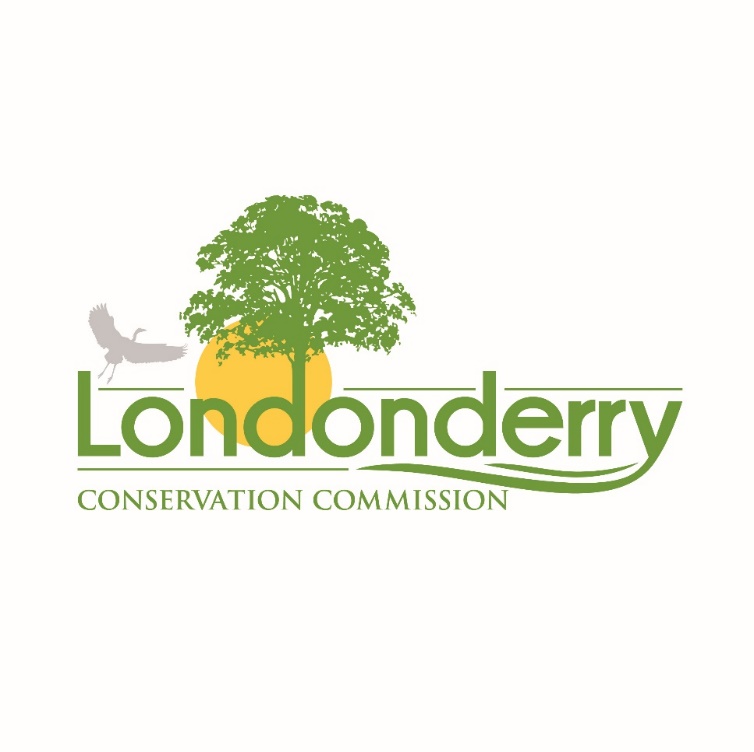 2024 Meeting CalendarThe Commission generally meets on the 2nd and 4th Tuesday of every monthJanuary 9th 			January 23rdFebruary 13th		February 27thMarch 12th			March 26thApril 9th			April 23rdMay 14th			May 28thJune 11th			June 25thJuly 9th 			July 23rdAugust 13th			August 27thSeptember 10th		September 24thOctober 8th			October 22nd November 12th		November 26thDecember 10thNote: No Meeting December 24th